до       ПЛОВДИВСКИ УНИВЕРСИТЕТ ”ПАИСИЙ ХИЛЕНДАРСКИ”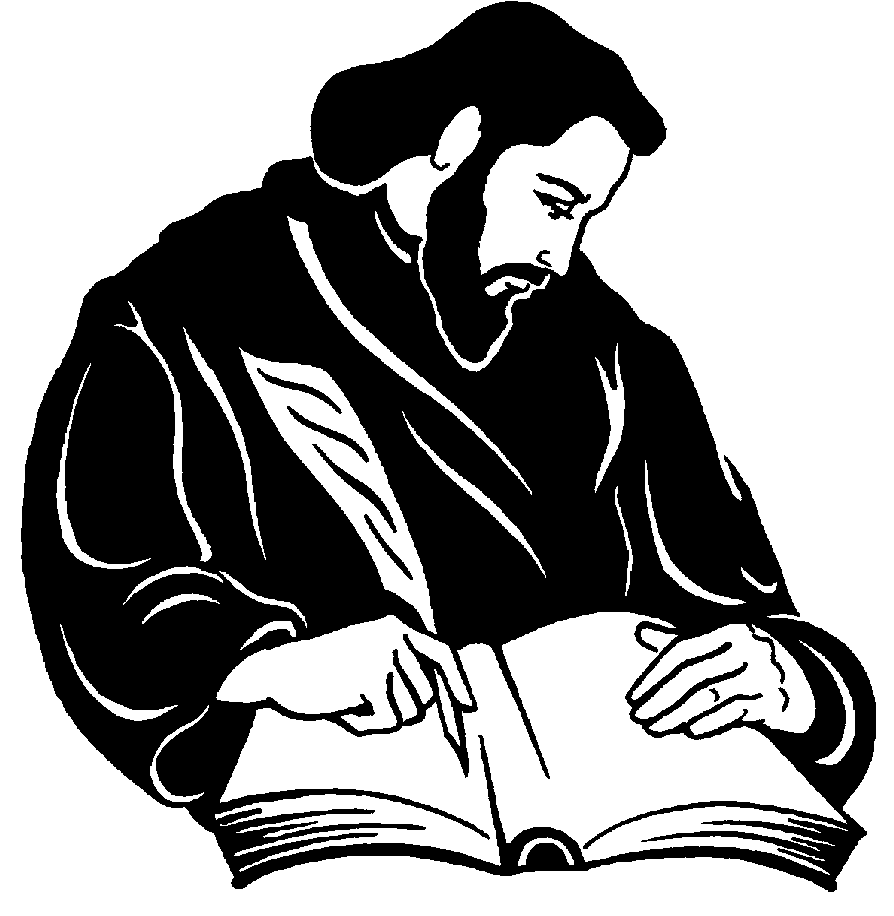 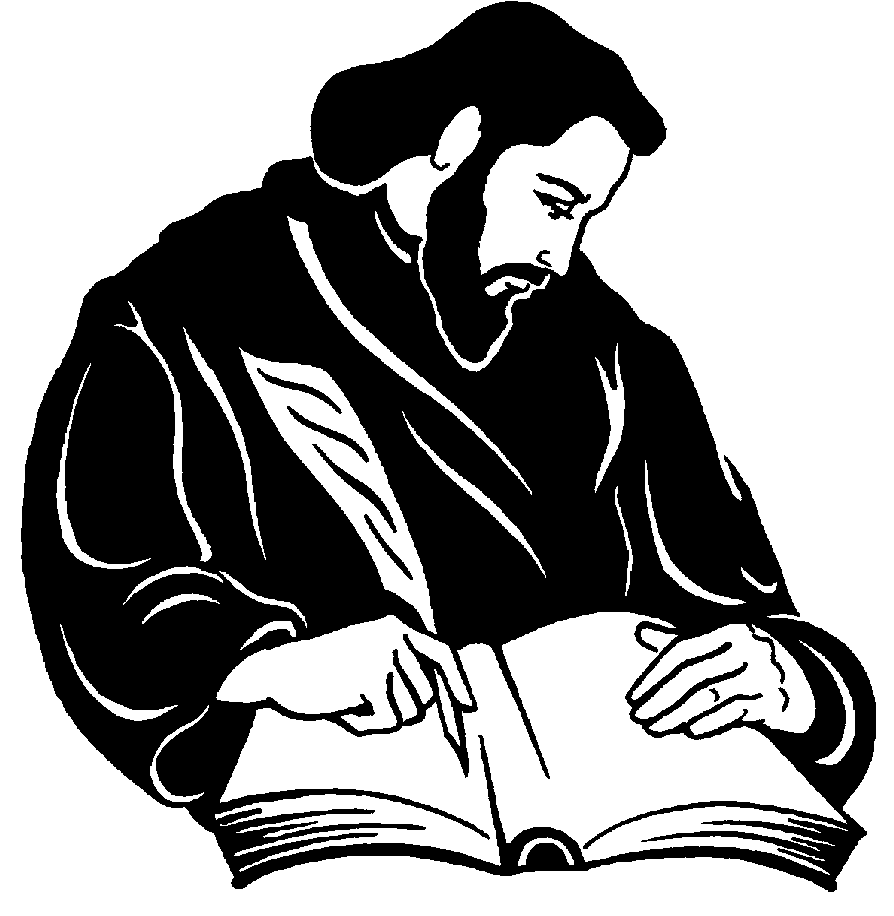                                                                       България 4000  гр. Пловдив ул. “Цар Асен” № 24  ФОРМУЛЯР ЗА ПОЛЗВАНЕ НА ЗАЛИ И ТЕХНИЧЕСКИ СРЕДСТВА В КОНФЕРЕНТЕН ЦЕНТЪР „КОМПАС” ПРИ ПУ „ПАИСИЙ ХИЛЕНДАРСКИ” Дата на попълване…….. /……… / 202… г. Име ………………………………………………........................................................................Факултет: ……………………………………….............................................................................. Тел.: ………………………………………………........................................................................E-mail: ……………………………………………........................................................................... Вид на проявата СеминарКонференцияПрезентацияСимпозиумПромоцияДискусионен форумДруга (моля, посочете вида проява)………………………………………………………………………………………............ ................................................................................................................................................ Тема: ……………………………………………………………………………………………………………………………………………………………………………………………………...............  Дата и час на събитието: ................................................................................................................................................ Технически средства Конферентна зала „Компас” Озвучителна система с един жичен и два безжични микрофонаМултимедиен проекторЕкранБяла дъскаПреносим компютър (лаптоп)ИнтернетРутер (безжичен)Капацитетът на конферентна зала „Компас“ е 70 души.Моля, след като формулярът бъде попълнен да бъде изпратен на djambova@uni-plovdiv.bg  заедно с допълнителна информация за събитието, снимки и/или линкове. Наложително е и да се предаде едно копие на хартиен носител на Полина Джамбова или Илиана Саханджиева - блок „А” поделение „Научнопроектна дейност”. Телефон за връзка: 032/261 384, djambova@uni-plovdiv.bg, Полина Джамбова.Подпис: ……………………